Volby do školního parlamentu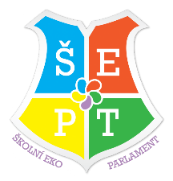 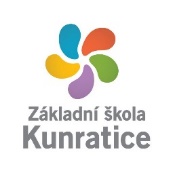 květen až červen 2019KANDIDATURA LISTINA KANDIDÁTA ……………………… …………… ZE TŘÍDY …(obsahující jeho jméno a příjmení, třídu, fotografii a zdůvodnění, proč chce kandidovat)